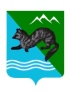 РАСПОРЯЖЕНИЕАДМИНИСТРАЦИИ СОБОЛЕВСКОГО   МУНИЦИПАЛЬНОГО РАЙОНАКАМЧАТСКОГО КРАЯ 29 октября 2021 г.                     с. Соболево                                      № 718-рО проведении на территорииСоболевского района Всероссийской акции «Безопасность детства – 2021/2022» В рамках Всероссийской акции «Безопасность детства – 2021/2022», в целях реализации мероприятий, направленных на  профилактику чрезвычайных происшествий с несовершеннолетними детьми в зимний период, с целью охвата их всеми возможными видами занятости, а также в целях обеспечения безопасных условий несовершеннолетних в зимний период в Соболевском районе Провести с 01 ноября 2021 года по 01 марта 2022 года на территории Соболевского района второй этап (зимний) Всероссийской акции «Безопасность детства – 2021/2022».2. Утвердить состав рабочей группы по реализации акции «Безопасность детства – 2021/2022» согласно приложению.3. Организовать мероприятия, направленные на профилактику чрезвычайных происшествий с несовершеннолетними, охватив их всеми возможными видами занятости. Особое внимание обращаю на проведение 10 числа каждого месяца единого Дня безопасности. 4. Рекомендовать главам муниципальных образований Устьевого и Крутогоровского сельских поселений на территории муниципальных образований создать комиссию по проверке территорий, зданий, сооружений, на которых возможно нахождение несовершеннолетних. Провести комиссионное обследование мест массового пребывания несовершеннолетних (парки, скверы, пляжи, детские и спортивные площадки, в том числе торгово - развлекательных центрах, дворовые территории) с целью выявления фактов, угрожающих жизни и здоровью находящихся на них детей.   По результатам обследования выявить опасные для нахождения несовершеннолетних объекты. Копию распоряжения о создании комиссии по обследованию опасных объектов, акты обследований и реестр опасных объектов с указанием места нахождения направить в администрацию района не позднее 15 февраля 2022 года.   4. В муниципальных образованиях Соболевского района организовать горячую линию для информирования гражданами об объектах, представляющих опасность для детей.5. Итоги акции «Безопасность детства» подвести до 1 марта 2022 года и направить информацию в администрацию района для сводного отчета. 7. Ответственным за координацию деятельности по предоставлению оперативной информации о ходе реализации Всероссийской акции «Безопасность детства - 2022» определить консультанта отдела по образовательным вопросам молодежной политики и спорту Управления образования и молодёжной политики администрации Соболевского муниципального района Оганесян В.Э. 8. Контроль за исполнением настоящего распоряжения возложить на Врио заместителя главы администрации Соболевского муниципального района Сафонову А.В.9. Распоряжение вступает в силу с момента его подписания  и подлежит официальному опубликованию (обнародованию).Врио заместителя главы администрации  Соболевского муниципального района                                          А.В. Сафонова                                                                                                                              Приложение №1                                                                                                                   к распоряжению администрацииСоболевского муниципального района                                                                                                                               от 29.10.2021 № 718-рСостав рабочей группы по организации и проведению на территории Соболевского района Всероссийской акции «Безопасность детства – 2021/2022»    Приложение 2                                                                                                к распоряжению администрацииСоболевского муниципального района                                                                                                              от  29.10.2021 года № 718-рПЛАН МЕРОПРИЯТИЙ ПО РЕАЛИЗАЦИИ АКЦИИ «БЕЗОПАСНОСТЬ ДЕТСТВА 2021/2022»НА ТЕРРИТОРИИ Соболевского мунциипального районаРеестр опасных объектов, находящихся на территории Соболевского районаСафонова А.В.-Врио заместителя главы администрации Соболевского муниципального района, председатель;Куркина Н.Н.-руководитель управления образования и молодежной политики, заместитель председателя;Члены рабочей группы:Члены рабочей группы:Члены рабочей группы:Колмаков А.В.-заместитель главы администрации Соболевского муниципального района, руководитель комитета по экономике, ТЭК, ЖКХ и управлению муниципальным имуществом;Оганесян В.Э.-консультант отдела по образовательным вопросам молодежной политики и спорту управления образования и молодежной политики;Сысоева О.Г.- начальник отдела по социальному развитию, труду и культуре администрации Соболевского муниципального района.Смолин В.В.-начальник ОП № 12 МО МВД России (по согласованию);Верещак И.Г.-Начальник отделения НД и ПР по Соболевскому району (по согласованию).№п/пМероприятияДата проведения1Проверка объектов на территории Соболево:- детские площадки;- спортивная площадка;-  сельский клуб;- библиотека;- бесхозяйные объекты, на которые возможен свободный доступ несовершеннолетних01.11.2021 – 01.03.2022 г.2.Организация профилактических  бесед по вопросам безопасного поведения детей в зимнее время 01.11.2021 – 01.03.2022 г.3.Рейды по выявлению травмоопасных объектов детского зимнего отдыха «Безопасная зима»декабрь 2021 – февраль 20224.Посещение неблагополучных семей, состоящих на учете в комиссии по делам несовершеннолетнихне реже 1 раза в месяц за период  акции 1.Наименование опасного объектаАдрес места нахожденияОтветственное лицо2.3.4.5.6.7.8.9.10.…